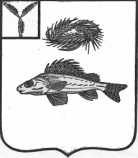 СОВЕТМАРЬЕВСКОГО МУНИЦИПАЛЬНОГО ОБРАЗОВАНИЯЕРШОВСКОГО РАЙОНА САРАТОВСКОЙ ОБЛАСТИ      РЕШЕНИЕот  27.05. 2016 года                                       № 45-87Об отмене решения Совета Марьевского МО№36-72 от 01.12.2015 г. «Об установлении порядка определения размера арендной платы за земельные участки, находящиеся в муниципальной собственности Марьевского муниципального образования Ершовского района Саратовской области, и об установлении Порядка определения коэффициента (К(%), применяемого для определения арендной платы за земельные участки, находящиеся в муниципальной собственности Марьевского муниципального образования Ершовского  района Саратовской области  и земельные участки, государственная собственность на которые не разграничена на территории Марьевского муниципального образования, предоставляемые в аренду без торгов и установления его значения»В результате применения статьи 2 Постановления Правительства Саратовской области от 27.11.2007 №412-П «Об установлении порядка определения размера арендной платы за земельные участки, находящиеся в государственной собственности Саратовской области, и земельные участки государственная собственность на которые  не разграничена, предоставляемые в аренду  без торгов» и осуществления полномочий по установлению коэффициентов в процентах от кадастровой стоимости по видам разрешенного использования для определения размера арендной платы за земельные участки,государственная собственность на которые не разграничена   расположенные на территории Ершовского муниципального района, отнесены к компетенции Ершовскогго муниципального района Саратовской области, Совет Марьевского МО РЕШИЛ:Отменить решение №36-72 от 27.05.2016 г.  Совета Марьевского  МО «Об установлении порядка определения размера  арендной платы за земельные участки, находящиеся в муниципальной собственности (название МО), и об установлении Порядка определения коэффициента (К(%), применяемого для определения арендной платы за земельные участки, находящиеся в муниципальной собственности (название МО)  и земельные участки , государственная собственность на которые не разграничена на территории (название МО), предоставляемые в аренду без торгов и установления его значения.2.Контрольза исполнением настоящего решения возложить на и.о. главы администрации Марьевского МО.3.Настоящее решение вступает в силу с момента его официального опубликования.Секретарь Совета Марьевского МО                                    А.Е. Гришанов